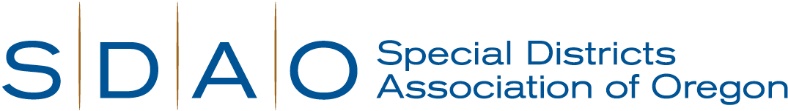 Application Instructions for Claims Services Specialist with SDAOFor questions, including hiring salary information, please contact hr@sdao.comSpecial Districts Association of Oregon is in search of their next Claims Services Specialist!Location: Tigard, ORThe mission of Special Districts Association of Oregon is to assist special service districts in providing cost-effective and efficient public services to the people of Oregon. This position with SDAO offers an exceptional benefits package, paid holidays, sick and vacation accruals, and much more!If you are interested in applying for the position of Claims Services Specialist, please provide the following:A current resumeA completed SDAO employment applicationPlease provide your full application packet to hr@sdao.com. This position is open until filled.